Місцеві вибори 25 жовтня 2020 рокуЖИТОМИРСЬКА РАЙОННА ТЕРИТОРІАЛЬНА ВИБОРЧА КОМІСІЯ ЖИТОМИРСЬКОГО РАЙОНУ ЖИТОМИРСЬКОЇ ОБЛАСТІ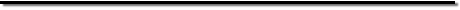 ПОСТАНОВАПро відмову від депутатського мандату Рибак Н.І.       Відповідно до статті 259 Виборчого кодексу України,  беручи  до  уваги заяву Рибак Наталії Іванівни обраної депутатом  Житомирської районної ради  від Житомирської регіональної організації Політичної партії « ОПОЗИЦІЙНА ПЛАТФОРМА – ЗА ЖИТТЯ» в Територіальному виборчому окрузі № 3, на Перших виборах депутатів місцевих рад та сільських, селищних, міських голів 25 жовтня 2020 року, про відмову від депутатських  мандатів, керуючись статтею 283 Виборчого кодексу України, Постановою Центральної виборчої комісії від 28 жовтня 2020 року № 433  Житомирська районна територіальна виборча комісія Житомирської області  постановляє:   1. Визнати    обрану      депутатом   Житомирської районної ради Рибак Н.І. такою, що відмовилась від депутатського мандата.    2. Визнати обраним наступного за черговістю кандидата у депутати у виборчому списку відповідних партії.   3. Надати відомості про відмову депутата від мандату Житомирської районної ради Житомирського району Житомирської області  відділу ведення Державного реєстру виборців Житомирської районної адміністрації Житомирської області для подальшого надсилання Центральній виборчій комісії.   4. Цю постанову оприлюднити на офіційному веб-сайті.«19» листопада 2020 рокум. Житомир № 41Голова Житомирської районної територіальної виборчої комісії                                   В.П. КОЛОКОЛЬЦЕВАСекретар Житомирської районної територіальної виборчої комісії                                   Д.Г. КАРПЕЛЬОВА